SAMORZĄDOWA NARADA LOKALNA - wskazówki do scenariusza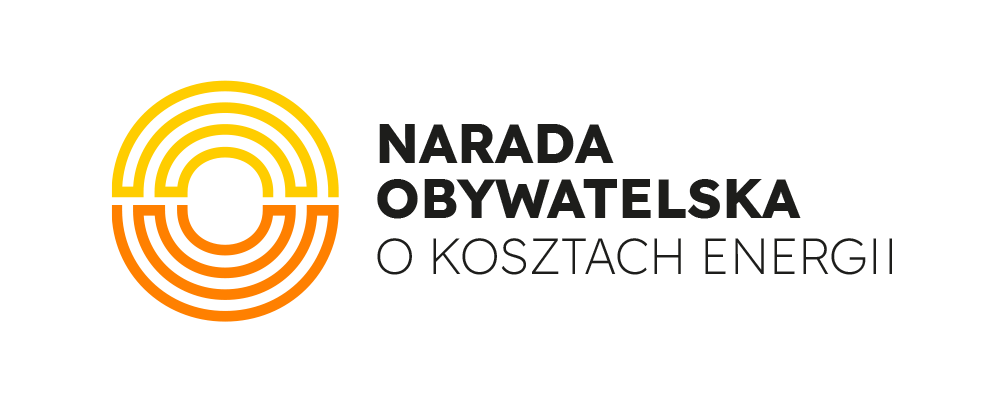 Do tego scenariusza przydatne będą dodatkowe materiały. Podstawowym pomocnikiem, przeprowadzającym przez kolejne etapy przygotowania i realizacji narady jest „10 kroków dobrej narady. Przewodnik dla osób organizujących i moderujących naradę lokalną o kosztach energii. Bardzo zachęcamy, by mieć go pod ręką i korzystać z niego na kolejnych etapach przygotowań i realizacji.Inne niezbędne materiały:Takie, które pomogą Ci przygotować się do spotkań:Poradnik „Narada samorządowa - kogo zaprosić i jak przygotować diagnozę dot. ubóstwa energetycznego?”Poradnik „Narada obywatelska o kosztach energii – jak można się w nią włączyć i o czym będziemy rozmawiać?” – kompendium wiedzy o procesie i problemie ubóstwa energetycznegoTakie, które wykorzystasz podczas narady - są one zaznaczone w scenariuszu 
na niebiesko:prezentacja powerpointdwa nagrania: (1) Czym jest ubóstwo energetyczne?, (2) Rozwiązania dla zmniejszenia ubóstwa energetycznegodwa rodzaje plansz do ćwiczeń: (1) persony, (2) rozwiązaniaDo scenariuszy trzeba jeszcze dodać przerwy, które powinny być mniej więcej co 1,5 godziny, przy czym jeśli spotkanie jest całodniowe, warto zrobić dłuższą przerwę pośrodku i zapewnić posiłek osobom uczestniczącym. Przerwy są wliczone w czas spotkania, ale nie są uwzględnione w rozpisce.Jeśli po przeczytaniu nasuną Ci się nowe pytania lub chciał(a)byś jeszcze coś skonsultować, skontaktuj się z nami: naradaoenergii@stocznia.org.pl, (22) 100 55 94, 500 141 428.Życzymy owocnych narad!Zespół Fundacji StoczniaSAMORZĄDOWA NARADA LOKALNA - SCENARIUSZSkrót scenariuszaOtwarcie, przywitanie obecnych10 minutDlaczego się spotykamy10 minutNagranie: Czym jest ubóstwo energetyczne? + dyskusja30 minut[OPCJONALNIE] Diagnoza problemu w samorządzie25 minutNagranie: Rozwiązania dla zmniejszenia ubóstwa energetycznego + dyskusja 
20 minut Przerwa15 minutPogłębienie dyskusji o rozwiązaniach
60 minutWerdykt po naradzie15 minutPodsumowanie
10 minut2 godz. 20 mingodz.tematwyjaśnieniepodpowiedzi dla organizatorów10 minutotwarcie, przywitanie obecnychPrzywitaj wszystkie osoby, które przybyły na spotkanie. Poproś o krótkie przedstawienie się: imię, nazwisko + ewentualnie funkcja publiczna sprawowana w gminie. W zależności od wielkości grupy zdecyduj, czy dasz możliwość każdej z osób na przedstawienie się, czy tylko przedstawisz jako moderator/moderatorka osoby pełniące określone funkcje na spotkaniu - przy dużej grupie (powyżej 20 osób) przedstawianie się może zabrać więcej czasu i straci sens.Opisz pokrótce kwestie techniczne:przestrzenie i strefy spotkania (miejsce z materiałami, formularzami, ankietami, stanowisko z opieką nad dziećmi, strefę z napojami lub cateringiem, toalety)streaming, nagrywanie spotkania czy zdjęciawsparcie techniczne, obecność wolontariuszy itd.Określ pokrótce zasady spotkania: dobrowolność (każda osoba uczestniczy i wypowiada się na spotkaniu z własnej woli i w każdym jego momencie może je opuścić); mówienie pojedynczo (staramy się nie wchodzić sobie w słowo, zgłaszamy się z chęcią zabrania głosu); szacunek (szanujemy się nawzajem, nie oceniamy siebie, odnosimy się jedynie do wypowiedzi danej osoby, a nie do niej samej); czas (pracujemy zgodnie z zaplanowanym i przedstawionym grupie harmonogramem).Ważne, aby na początku krótko powiedzieć o roli moderatora/moderatorki, czyli osoby prowadzącej spotkanie. Jego/jej rolą jest to, aby spotkanie przebiegło zgodnie z harmonogramem i aby jego cel został osiągnięty. Taka osoba nie ocenia wypowiedzi, pomysłów, rozwiązań, stara się ułatwiać dyskusję.Jeżeli podczas spotkania będziesz robić zdjęcia lub prowadzić jego streaming, zadbaj o to, by osoby uczestniczące wiedziały o tym i wyraziły na to zgodę pisemnie (np. podpisując się pod specjalnym oświadczeniem przy wejściu na spotkanie).Zasady spotkania dobrze spisać na flipcharcie, żeby móc się do nich odwoływać w trakcie. Pamiętaj, aby dopytać, czy osoby uczestniczące chciałyby uzupełnić listę zasad o jakąś dodatkową - ważne, by taka dodatkowa zasada spotkała się z akceptacją całej grupy.10 minutDlaczego się spotykamyPrzedstaw grupie cele spotkania:zapoznanie uczestników/uczestniczek spotkania z tematem ubóstwa energetycznego; jego wielowymiarowością, licznymi problemami, które się na niego składają i z niego wynikają, zapoznanie uczestników/uczestniczek z propozycjami rozwiązań, jak również wymyślenie wraz z uczestnikami/uczestniczkami propozycji rozwiązań problemu ubóstwa energetycznego,wskazanie przez uczestników/uczestniczki najlepszych rozwiązań problemu ubóstwa energetycznego, które trafią „wyżej”, do grupy Polek i Polaków pracujących na poziomie krajowym na pakietem rozwiązań.Następnie zaprezentuj całościową koncepcję narady obywatelskiej o kosztach energii i podkreśl, że jest ona częścią większego, ogólnopolskiego procesu. Zaznacz istotność tego spotkania i wkład osób w nim uczestniczących w poszukiwanie rozwiązań (np. informując, że podsumowanie narad lokalnych będzie materiałem służącym do przygotowania ogólnopolskiego panelu obywatelskiego).Na koniec zaprezentuj plan dzisiejszego spotkania. Pokrótce omów każdą z jego części. Wyraźnie zaznacz, kiedy będą przerwy. Cele spotkania i opowieść o projekcie znajdziesz na slajdach przygotowanej prezentacji. Możesz je też spisać na flipcharcie. W tej części ważne jest, by osoby uczestniczące zrozumiały cel spotkania i poczuły, że biorą udział w ważnym procesie, więc staraj się opowiadać o nim prostymi słowami. Podczas przedstawiania celu i procesu kilkakrotnie dopytaj się grupy, czy wszystko jest zrozumiałe i jasne. Nagranie: Czym jest ubóstwo energetyczne? + dyskusja: Celem tej części jest wprowadzenie teoretyczne do tematu ubóstwa energetycznego, z wykorzystaniem przygotowanych materiałów.  Osoby uczestniczące w spotkaniu mogą zobaczyć problem z lotu ptaka i zapoznać się ze specyfiką sytuacji Polski. To też - dzięki czasowi na dyskusję - przestrzeń do refleksji na temat przyczyn ubóstwa energetycznego i lepszego zrozumienia jego złożoności. Nagranie: Czym jest ubóstwo energetyczne? + dyskusja: Celem tej części jest wprowadzenie teoretyczne do tematu ubóstwa energetycznego, z wykorzystaniem przygotowanych materiałów.  Osoby uczestniczące w spotkaniu mogą zobaczyć problem z lotu ptaka i zapoznać się ze specyfiką sytuacji Polski. To też - dzięki czasowi na dyskusję - przestrzeń do refleksji na temat przyczyn ubóstwa energetycznego i lepszego zrozumienia jego złożoności. Nagranie: Czym jest ubóstwo energetyczne? + dyskusja: Celem tej części jest wprowadzenie teoretyczne do tematu ubóstwa energetycznego, z wykorzystaniem przygotowanych materiałów.  Osoby uczestniczące w spotkaniu mogą zobaczyć problem z lotu ptaka i zapoznać się ze specyfiką sytuacji Polski. To też - dzięki czasowi na dyskusję - przestrzeń do refleksji na temat przyczyn ubóstwa energetycznego i lepszego zrozumienia jego złożoności. Nagranie: Czym jest ubóstwo energetyczne? + dyskusja: Celem tej części jest wprowadzenie teoretyczne do tematu ubóstwa energetycznego, z wykorzystaniem przygotowanych materiałów.  Osoby uczestniczące w spotkaniu mogą zobaczyć problem z lotu ptaka i zapoznać się ze specyfiką sytuacji Polski. To też - dzięki czasowi na dyskusję - przestrzeń do refleksji na temat przyczyn ubóstwa energetycznego i lepszego zrozumienia jego złożoności. Nagranie: Czym jest ubóstwo energetyczne? + dyskusja: Celem tej części jest wprowadzenie teoretyczne do tematu ubóstwa energetycznego, z wykorzystaniem przygotowanych materiałów.  Osoby uczestniczące w spotkaniu mogą zobaczyć problem z lotu ptaka i zapoznać się ze specyfiką sytuacji Polski. To też - dzięki czasowi na dyskusję - przestrzeń do refleksji na temat przyczyn ubóstwa energetycznego i lepszego zrozumienia jego złożoności. 30 minutNagranie: Czym jest ubóstwo energetyczne? + dyskusja(20 min) Odtwórz nagranie „Czym jest ubóstwo energetyczne?”, które definiuje problem ubóstwa energetycznego. Po jego odtworzeniu rozdaj przygotowane plansze „PERSON”: pokaż je i rozdaj wydruki obecnym osobom oraz opowiedz pokrótce, jaki obraz ubóstwa energetycznego jest w Polsce na przykładowych sytuacjach życiowych osób, których dotknął problem. Wytłumacz, że to nie są prawdziwe postaci i rodziny, ale na potrzeby tej części są nadane im określone cechy oraz charakterystyki. Na forum pokrótce omów każdą z czterech rodzin (streszczając zawarty na karcie opis), a potem daj czas na przeczytanie opisów grupie.(10 min) poproś o komentarze z sali i przeprowadź krótką dyskusję na temat refleksji o nagraniu oraz personach i ich problemach. Zapytaj o osobistą perspektywę i najbliższe otoczenie, w jakim żyją uczestnicy, a także perspektywę samorządu. Dopytaj o refleksje, i uwagi, które zanotuj na tablicy. Przykładowe pytania do zadania w tej części:Czy to, co Państwo zobaczyli jest zgodne z Państwa wyobrażeniem na temat problemu ubóstwa energetycznego?Czy widzą Państwo zobrazowane problemy w swoim otoczeniu? Co Państwo myślą o zaprezentowanych przykładach?Czy któraś grupa osób jest - Państwa zdaniem - w tej gminie szczególnie narażona na problem ubóstwa energetycznego?Czy są one zgodne z tym, jak Państwo widzą problem w swojej okolicy i ogólnie - w gminie?Co Państwa najbardziej zdziwiło? Co wydaje się z Państwa punktu widzenia najważniejsze?Podziękuj za tę część. Zapowiedz, że następna dotyczyć będzie tego, jak sobie radzić z problemem ubóstwa energetycznego.Nagranie jest zagnieżdżone w udostępnionej na stronie www prezentacji - sprawdź przed spotkaniem, czy masz dostęp do internetu, by odtworzyć film. Jeśli na sali nie ma dostępu do internetu, możesz ściągnąć nagranie i odtworzyć z komputera.Warto też przed spotkaniem i sprawdzić jakość nagrania, a na sali upewnić się, że sprzęt (komputer i nagłośnienie) działa. W tym zadaniu wykorzystasz też wydrukowane plansze „PERSON” (są one dostępne na stronie projektu). Warto wydrukować więcej sztuk, na wypadek gdyby osoby uczestniczące trzeba było rozdzielić na więcej grup.Pamiętaj - staraj się dobrze nazwać grupę osób, których najbardziej dotyka problem ubóstwa energetycznego i skupiaj uwagę osób uczestniczących wokół problemów osób w kryzysie ubóstwa energetycznego.Diagnoza problemu w samorządzie - prezentacja, wystąpienie, pytania: Ta część ma na celu pokazanie uczestnikom/czkom, jak problem ubóstwa energetycznego wygląda w samorządzie: kogo dotyka, gdzie są największe wyzwania, jakie rozwiązania są dostępne obecnie. Z jednej strony ważny jest aspekt edukacyjno-informacyjny, z drugiej zaś - jeśli będziecie rozmawiać o rozwiązaniach, łatwiej będzie szukać i skupiać się na tych, które wpasowują się w najbardziej palące problemy samorządu.Diagnoza problemu w samorządzie - prezentacja, wystąpienie, pytania: Ta część ma na celu pokazanie uczestnikom/czkom, jak problem ubóstwa energetycznego wygląda w samorządzie: kogo dotyka, gdzie są największe wyzwania, jakie rozwiązania są dostępne obecnie. Z jednej strony ważny jest aspekt edukacyjno-informacyjny, z drugiej zaś - jeśli będziecie rozmawiać o rozwiązaniach, łatwiej będzie szukać i skupiać się na tych, które wpasowują się w najbardziej palące problemy samorządu.Diagnoza problemu w samorządzie - prezentacja, wystąpienie, pytania: Ta część ma na celu pokazanie uczestnikom/czkom, jak problem ubóstwa energetycznego wygląda w samorządzie: kogo dotyka, gdzie są największe wyzwania, jakie rozwiązania są dostępne obecnie. Z jednej strony ważny jest aspekt edukacyjno-informacyjny, z drugiej zaś - jeśli będziecie rozmawiać o rozwiązaniach, łatwiej będzie szukać i skupiać się na tych, które wpasowują się w najbardziej palące problemy samorządu.Diagnoza problemu w samorządzie - prezentacja, wystąpienie, pytania: Ta część ma na celu pokazanie uczestnikom/czkom, jak problem ubóstwa energetycznego wygląda w samorządzie: kogo dotyka, gdzie są największe wyzwania, jakie rozwiązania są dostępne obecnie. Z jednej strony ważny jest aspekt edukacyjno-informacyjny, z drugiej zaś - jeśli będziecie rozmawiać o rozwiązaniach, łatwiej będzie szukać i skupiać się na tych, które wpasowują się w najbardziej palące problemy samorządu.Diagnoza problemu w samorządzie - prezentacja, wystąpienie, pytania: Ta część ma na celu pokazanie uczestnikom/czkom, jak problem ubóstwa energetycznego wygląda w samorządzie: kogo dotyka, gdzie są największe wyzwania, jakie rozwiązania są dostępne obecnie. Z jednej strony ważny jest aspekt edukacyjno-informacyjny, z drugiej zaś - jeśli będziecie rozmawiać o rozwiązaniach, łatwiej będzie szukać i skupiać się na tych, które wpasowują się w najbardziej palące problemy samorządu.25 minutOPCJONALNE Diagnoza problemu w samorządzie - prezentacja, wystąpienie, pytania(15 min) Zaproś ekspertów/ekspertki do przedstawienia problemu ubóstwa energetycznego z punktu widzenia samorządu. W tej części pokaż statystyki, główne problemy i stosowane przez samorząd rozwiązania. To może być seria krótszych wystąpień lub jedno dłuższe. Po prezentacji:(10 min) przeprowadź dyskusję na temat refleksji, prosząc o komentarze z sali i adresując pytania do prezentujących diagnozęPrzykładowe pytania do zadania w tej części:Czy mają Państwo do tych prezentacji jakieś pytania?Czy coś Państwa szczególnie zdziwiło?Czy coś było niezrozumiałe?Czy dostrzegają Państwo przejawy pokazanego problemu w swoim otoczeniu?Upewnij się, że wszystkie osoby występujące (jeśli jest ich więcej) wiedzą, co mają po kolei powiedzieć i przetestowały swoje prezentacje oraz wiedzą, jak technicznie obsługiwać sprzęt. Nagranie: Rozwiązania dla zmniejszenia ubóstwa energetycznego + dyskusja Ta część ma na celu zapoznanie uczestników i uczestniczek z istniejącymi rozwiązaniami i dobrymi praktykami dotyczącymi gospodarowania energią. Jest to część informacyjno-edukacyjna, która z jednej strony pokazuje co każdy i każda z nas może zrobić w swoim domu i okolicy, żeby poradzić sobie z problematyką ubóstwa energetycznego, a z drugiej wprowadza ona osoby uczestniczące do następnej części - generowania nowych rozwiązań dla tego problemu. W tej części uczestnicy i uczestniczki mają więc okazję podać pomysły na wsparcie w udźwignięciu coraz wyższych rachunków za energię, jak również poznać systemowe rozwiązania radzenia sobie z coraz wyższymi kosztami energii i ubóstwem energetycznym.Nagranie: Rozwiązania dla zmniejszenia ubóstwa energetycznego + dyskusja Ta część ma na celu zapoznanie uczestników i uczestniczek z istniejącymi rozwiązaniami i dobrymi praktykami dotyczącymi gospodarowania energią. Jest to część informacyjno-edukacyjna, która z jednej strony pokazuje co każdy i każda z nas może zrobić w swoim domu i okolicy, żeby poradzić sobie z problematyką ubóstwa energetycznego, a z drugiej wprowadza ona osoby uczestniczące do następnej części - generowania nowych rozwiązań dla tego problemu. W tej części uczestnicy i uczestniczki mają więc okazję podać pomysły na wsparcie w udźwignięciu coraz wyższych rachunków za energię, jak również poznać systemowe rozwiązania radzenia sobie z coraz wyższymi kosztami energii i ubóstwem energetycznym.Nagranie: Rozwiązania dla zmniejszenia ubóstwa energetycznego + dyskusja Ta część ma na celu zapoznanie uczestników i uczestniczek z istniejącymi rozwiązaniami i dobrymi praktykami dotyczącymi gospodarowania energią. Jest to część informacyjno-edukacyjna, która z jednej strony pokazuje co każdy i każda z nas może zrobić w swoim domu i okolicy, żeby poradzić sobie z problematyką ubóstwa energetycznego, a z drugiej wprowadza ona osoby uczestniczące do następnej części - generowania nowych rozwiązań dla tego problemu. W tej części uczestnicy i uczestniczki mają więc okazję podać pomysły na wsparcie w udźwignięciu coraz wyższych rachunków za energię, jak również poznać systemowe rozwiązania radzenia sobie z coraz wyższymi kosztami energii i ubóstwem energetycznym.Nagranie: Rozwiązania dla zmniejszenia ubóstwa energetycznego + dyskusja Ta część ma na celu zapoznanie uczestników i uczestniczek z istniejącymi rozwiązaniami i dobrymi praktykami dotyczącymi gospodarowania energią. Jest to część informacyjno-edukacyjna, która z jednej strony pokazuje co każdy i każda z nas może zrobić w swoim domu i okolicy, żeby poradzić sobie z problematyką ubóstwa energetycznego, a z drugiej wprowadza ona osoby uczestniczące do następnej części - generowania nowych rozwiązań dla tego problemu. W tej części uczestnicy i uczestniczki mają więc okazję podać pomysły na wsparcie w udźwignięciu coraz wyższych rachunków za energię, jak również poznać systemowe rozwiązania radzenia sobie z coraz wyższymi kosztami energii i ubóstwem energetycznym.Nagranie: Rozwiązania dla zmniejszenia ubóstwa energetycznego + dyskusja Ta część ma na celu zapoznanie uczestników i uczestniczek z istniejącymi rozwiązaniami i dobrymi praktykami dotyczącymi gospodarowania energią. Jest to część informacyjno-edukacyjna, która z jednej strony pokazuje co każdy i każda z nas może zrobić w swoim domu i okolicy, żeby poradzić sobie z problematyką ubóstwa energetycznego, a z drugiej wprowadza ona osoby uczestniczące do następnej części - generowania nowych rozwiązań dla tego problemu. W tej części uczestnicy i uczestniczki mają więc okazję podać pomysły na wsparcie w udźwignięciu coraz wyższych rachunków za energię, jak również poznać systemowe rozwiązania radzenia sobie z coraz wyższymi kosztami energii i ubóstwem energetycznym.20 minutNagranie: Rozwiązania dla zmniejszenia ubóstwa energetycznego + dyskusja(10 min) Odtwórz nagranie „Rozwiązania dla zmniejszenia ubóstwa energetycznego”, które przedstawia rozwiązania i dobre praktyki dotyczące gospodarowania energią i radzenia sobie problemem ubóstwa energetycznego na różnych poziomach: od tych, które można wprowadzić samemu, po te, które wymagają systemowych rozwiązań na poziomie krajowym czy Unii Europejskiej. (10) Otwórz dyskusję na forum o rozwiązaniach, o których mówili eksperci/ki w nagraniu. Zastanówcie się, które z tych rozwiązań sprawdziłyby się u Was w samorządzie oraz indywidualnie. Zanotujcie je na tablicy. Jeśli na sali są osoby, które z ramienia samorządu mogą odnieść się do rozwiązań (ocenić ich możliwości wdrożenia, powiedzieć o ich kosztach czy wskazać, co trzeba by jeszcze zrobić, żeby jakieś rozwiązanie mogło być wdrożone) - oddajcie im głos.Przykładowe pytania do zadania w tej części:Co Państwo myślą o tych rozwiązaniach?Czy wcześniej słyszeli Państwo o podobnych pomysłach? Czy stosują Państwo któreś z nich? Które z tych rozwiązań sprawdziłoby się w Waszej gminie? Dlaczego?Co Państwa zdziwiło?Co wydaje się Państwu najlepszym (najpilniejszym, najbardziej potrzebnym) rozwiązaniem z punktu widzenia sytuacji Waszego samorządu? Dlaczego?Nagranie jest zagnieżdżone w udostępnionej na stronie www prezentacji - sprawdź przed spotkaniem, czy masz dostęp do internetu, by odtworzyć film. Jeśli na sali nie ma dostępu do internetu, możesz ściągnąć nagranie ze strony www i odtworzyć z komputera.Pogłębienie dyskusji o rozwiązaniach: Celem tej części jest pogłębienie wcześniejszej dyskusji: omówienie zaproponowanych rozwiązań dotyczących problemu ubóstwa energetycznego i wygenerowanie nowych. Uczestniczki i uczestnicy mają na tym etapie podstawową wiedzę o tym, na czym ten problem polega, kogo dotyczy i jakie istnieją już sposoby radzenia sobie z nim. Teraz mają okazję do dyskusji na temat przygotowanych propozycji, nowych pomysłów i zastanowienia się, co sprawdziłoby się u nich w domu czy w ich samorządzie. Mogą opowiedzieć o swoich indywidualnych potrzebach, ale też poznać perspektywę innych osób uczestniczących w spotkaniu. Ta część kończy się głosowaniem nad priorytetowymi rekomendacjami dla dalszej polityki na poziomie samorządu - to może być dla lokalnych władz i instytucji ważna wskazówka, czego oczekują mieszkańcy i mieszkanki. Pogłębienie dyskusji o rozwiązaniach: Celem tej części jest pogłębienie wcześniejszej dyskusji: omówienie zaproponowanych rozwiązań dotyczących problemu ubóstwa energetycznego i wygenerowanie nowych. Uczestniczki i uczestnicy mają na tym etapie podstawową wiedzę o tym, na czym ten problem polega, kogo dotyczy i jakie istnieją już sposoby radzenia sobie z nim. Teraz mają okazję do dyskusji na temat przygotowanych propozycji, nowych pomysłów i zastanowienia się, co sprawdziłoby się u nich w domu czy w ich samorządzie. Mogą opowiedzieć o swoich indywidualnych potrzebach, ale też poznać perspektywę innych osób uczestniczących w spotkaniu. Ta część kończy się głosowaniem nad priorytetowymi rekomendacjami dla dalszej polityki na poziomie samorządu - to może być dla lokalnych władz i instytucji ważna wskazówka, czego oczekują mieszkańcy i mieszkanki. Pogłębienie dyskusji o rozwiązaniach: Celem tej części jest pogłębienie wcześniejszej dyskusji: omówienie zaproponowanych rozwiązań dotyczących problemu ubóstwa energetycznego i wygenerowanie nowych. Uczestniczki i uczestnicy mają na tym etapie podstawową wiedzę o tym, na czym ten problem polega, kogo dotyczy i jakie istnieją już sposoby radzenia sobie z nim. Teraz mają okazję do dyskusji na temat przygotowanych propozycji, nowych pomysłów i zastanowienia się, co sprawdziłoby się u nich w domu czy w ich samorządzie. Mogą opowiedzieć o swoich indywidualnych potrzebach, ale też poznać perspektywę innych osób uczestniczących w spotkaniu. Ta część kończy się głosowaniem nad priorytetowymi rekomendacjami dla dalszej polityki na poziomie samorządu - to może być dla lokalnych władz i instytucji ważna wskazówka, czego oczekują mieszkańcy i mieszkanki. Pogłębienie dyskusji o rozwiązaniach: Celem tej części jest pogłębienie wcześniejszej dyskusji: omówienie zaproponowanych rozwiązań dotyczących problemu ubóstwa energetycznego i wygenerowanie nowych. Uczestniczki i uczestnicy mają na tym etapie podstawową wiedzę o tym, na czym ten problem polega, kogo dotyczy i jakie istnieją już sposoby radzenia sobie z nim. Teraz mają okazję do dyskusji na temat przygotowanych propozycji, nowych pomysłów i zastanowienia się, co sprawdziłoby się u nich w domu czy w ich samorządzie. Mogą opowiedzieć o swoich indywidualnych potrzebach, ale też poznać perspektywę innych osób uczestniczących w spotkaniu. Ta część kończy się głosowaniem nad priorytetowymi rekomendacjami dla dalszej polityki na poziomie samorządu - to może być dla lokalnych władz i instytucji ważna wskazówka, czego oczekują mieszkańcy i mieszkanki. Pogłębienie dyskusji o rozwiązaniach: Celem tej części jest pogłębienie wcześniejszej dyskusji: omówienie zaproponowanych rozwiązań dotyczących problemu ubóstwa energetycznego i wygenerowanie nowych. Uczestniczki i uczestnicy mają na tym etapie podstawową wiedzę o tym, na czym ten problem polega, kogo dotyczy i jakie istnieją już sposoby radzenia sobie z nim. Teraz mają okazję do dyskusji na temat przygotowanych propozycji, nowych pomysłów i zastanowienia się, co sprawdziłoby się u nich w domu czy w ich samorządzie. Mogą opowiedzieć o swoich indywidualnych potrzebach, ale też poznać perspektywę innych osób uczestniczących w spotkaniu. Ta część kończy się głosowaniem nad priorytetowymi rekomendacjami dla dalszej polityki na poziomie samorządu - to może być dla lokalnych władz i instytucji ważna wskazówka, czego oczekują mieszkańcy i mieszkanki. (15 min) Przerwa (15 min) Przerwa (15 min) Przerwa (15 min) Przerwa (15 min) Przerwa 60 minutPogłębienie dyskusji o rozwiązaniach Zapowiedz, że w tej części pogłębimy dyskusję o rozwiązaniach i dobrych praktykach. W zależności od tego, ile chcesz poświęcić czasu na tę część, możesz dodać część poświęconą wypracowywaniu pomysłów przez grupę lub przejść od razu do dyskusji w oparciu o przygotowane przez nas materiały. (35 min) Podziel osoby uczestniczące na cztery zespoły (lub wielokrotność czterech, jeśli osób na sali jest więcej), rozdaj każdej grupie po jednej z czterech plansz „ROZWIĄZAŃ” i coś do pisania. Każda grupa dostaje zadanie zajęcia się jednym z tematów: rozwiązania indywidualne, w samorządzie, krajowe, na poziomie UE. Przydziel liderów/ki, które będą spisywać refleksje, uwagi i propozycje dodatkowych rozwiązań. Daj możliwość przenoszenia się do innych stolików (wszystkim poza liderem stolika), tak, by każdy mógł porozmawiać o każdym z tematów. (20) Na koniec poproś liderów o podsumowanie rozwiązań z danego tematu na forum.(5 min) Zachęć osoby uczestniczące do wybrania rozwiązań priorytetowych, które należałoby wdrażać i rozpowszechniać na każdym z poziomów (indywidualnym, samorządowym, regionalnym oraz krajowym i unijnym). W tym celu poproś o podejście do plansz, nad którymi przed chwilą pracowały i o oddanie głosu przy trzech priorytetowych ich zdaniem rozwiązaniach.Przykładowe pytania do zadania w tej części:Które rozwiązania Państwo sami stosują?Które rozwiązania są Państwa zdaniem kluczowe, aby niwelować problem ubóstwa energetycznego w Polsce?Które z rozwiązań na poziomie indywidualnym, samorządowym, regionalnym, krajowym i unijnym są Państwa zdaniem najbardziej efektywne dla zmniejszenia problemu ubóstwa energetycznego?  Co należałoby zrobić w pierwszej kolejności, a co w drugiej, trzeciej…?W tym zadaniu wykorzystasz wydrukowane plansze „ROZWIĄZANIA” (są one dostępne na stronie projektu). Pamiętaj - prowadząc dyskusję skup się przede wszystkim na szukaniu rozwiązań dla osób w kryzysie ubóstwa energetycznego i nakierowuj na tę grupę osoby uczestniczące. Dość naturalnie rozmowy potrafią schodzić na szerszą grupę problemów, z którymi borykają się wszyscy: wzrastające koszty energii, ceny paliw itd. Wracaj więc cały czas do pytań o to, które z rozwiązań adresowane są faktycznie do grupy osób najbardziej potrzebujących wsparcia (zdefiniowanej wcześniej podczas spotkania).Werdykt po naradzie: Ta część służy zebraniu opinii wszystkich osób biorących udział w procesie, żeby określić preferencje obywateli/ek dotyczące kierunku rozwoju energetycznego Polski i rozwiązań, które według uczestników/czek najlepiej odpowiadają na problem ubóstwa energetycznego. Dzięki ankiecie, którą wypełnią wszystkie osoby biorące udział w naradach w Polsce, będziemy w stanie określić preferowane przez uczestników narad lokalnych kierunki rozwoju Polski w tym temacie i zbadać ich podejście do proponowanych rozwiązań.Werdykt po naradzie: Ta część służy zebraniu opinii wszystkich osób biorących udział w procesie, żeby określić preferencje obywateli/ek dotyczące kierunku rozwoju energetycznego Polski i rozwiązań, które według uczestników/czek najlepiej odpowiadają na problem ubóstwa energetycznego. Dzięki ankiecie, którą wypełnią wszystkie osoby biorące udział w naradach w Polsce, będziemy w stanie określić preferowane przez uczestników narad lokalnych kierunki rozwoju Polski w tym temacie i zbadać ich podejście do proponowanych rozwiązań.Werdykt po naradzie: Ta część służy zebraniu opinii wszystkich osób biorących udział w procesie, żeby określić preferencje obywateli/ek dotyczące kierunku rozwoju energetycznego Polski i rozwiązań, które według uczestników/czek najlepiej odpowiadają na problem ubóstwa energetycznego. Dzięki ankiecie, którą wypełnią wszystkie osoby biorące udział w naradach w Polsce, będziemy w stanie określić preferowane przez uczestników narad lokalnych kierunki rozwoju Polski w tym temacie i zbadać ich podejście do proponowanych rozwiązań.Werdykt po naradzie: Ta część służy zebraniu opinii wszystkich osób biorących udział w procesie, żeby określić preferencje obywateli/ek dotyczące kierunku rozwoju energetycznego Polski i rozwiązań, które według uczestników/czek najlepiej odpowiadają na problem ubóstwa energetycznego. Dzięki ankiecie, którą wypełnią wszystkie osoby biorące udział w naradach w Polsce, będziemy w stanie określić preferowane przez uczestników narad lokalnych kierunki rozwoju Polski w tym temacie i zbadać ich podejście do proponowanych rozwiązań.Werdykt po naradzie: Ta część służy zebraniu opinii wszystkich osób biorących udział w procesie, żeby określić preferencje obywateli/ek dotyczące kierunku rozwoju energetycznego Polski i rozwiązań, które według uczestników/czek najlepiej odpowiadają na problem ubóstwa energetycznego. Dzięki ankiecie, którą wypełnią wszystkie osoby biorące udział w naradach w Polsce, będziemy w stanie określić preferowane przez uczestników narad lokalnych kierunki rozwoju Polski w tym temacie i zbadać ich podejście do proponowanych rozwiązań.15 minutWerdykt po naradzieZapowiedz, że ta część stanowi indywidualne podsumowanie całego spotkania. Osoby uczestniczące mogą zapisać swoje priorytety związane z rozwiązaniami problemu ubóstwa energetycznego, a także ocenić samo spotkanie. Formularz zawiera też część z danymi społeczno-demograficznymi. Podkreśl, że to jest czas na osobisty werdykt osób uczestniczących i że będzie on stanowił wkład każdej z osób w ogólnopolski panel obywatelski o kosztach energii.Uprzedź, że formularz jest dość rozbudowany, ale jest czas na jego spokojne przeczytanie i wypełnienie. Rozdaj wydrukowane ankiety. W tym zadaniu wykorzystasz wydrukowane ankiety „Werdykt po naradzie obywatelskiej” (jest ona dostępna na stronie projektu).Podsumowanie: Ta część zamyka spotkanie i z jednej strony ma na celu podsumowanie tego, co udało Wam się wypracować podczas tego dnia/dni, a z drugiej dostarcza zebranym informacji o tym, jakie są dalsze kroki w procesie „Narady obywatelskiej o kosztach energii” i gdzie można przeczytać o nich więcej. Ostatni slajd, który możecie uzupełnić sami, ma na celu dostarczenie zebranym informacji dotyczących ich najbliższego środowiska: tego, kto zajmuje się tematem ubóstwa energetycznego w okolicy i do kogo można się zwrócić po informacje/pomoc, jeśli zajdzie taka potrzeba.Podsumowanie: Ta część zamyka spotkanie i z jednej strony ma na celu podsumowanie tego, co udało Wam się wypracować podczas tego dnia/dni, a z drugiej dostarcza zebranym informacji o tym, jakie są dalsze kroki w procesie „Narady obywatelskiej o kosztach energii” i gdzie można przeczytać o nich więcej. Ostatni slajd, który możecie uzupełnić sami, ma na celu dostarczenie zebranym informacji dotyczących ich najbliższego środowiska: tego, kto zajmuje się tematem ubóstwa energetycznego w okolicy i do kogo można się zwrócić po informacje/pomoc, jeśli zajdzie taka potrzeba.Podsumowanie: Ta część zamyka spotkanie i z jednej strony ma na celu podsumowanie tego, co udało Wam się wypracować podczas tego dnia/dni, a z drugiej dostarcza zebranym informacji o tym, jakie są dalsze kroki w procesie „Narady obywatelskiej o kosztach energii” i gdzie można przeczytać o nich więcej. Ostatni slajd, który możecie uzupełnić sami, ma na celu dostarczenie zebranym informacji dotyczących ich najbliższego środowiska: tego, kto zajmuje się tematem ubóstwa energetycznego w okolicy i do kogo można się zwrócić po informacje/pomoc, jeśli zajdzie taka potrzeba.Podsumowanie: Ta część zamyka spotkanie i z jednej strony ma na celu podsumowanie tego, co udało Wam się wypracować podczas tego dnia/dni, a z drugiej dostarcza zebranym informacji o tym, jakie są dalsze kroki w procesie „Narady obywatelskiej o kosztach energii” i gdzie można przeczytać o nich więcej. Ostatni slajd, który możecie uzupełnić sami, ma na celu dostarczenie zebranym informacji dotyczących ich najbliższego środowiska: tego, kto zajmuje się tematem ubóstwa energetycznego w okolicy i do kogo można się zwrócić po informacje/pomoc, jeśli zajdzie taka potrzeba.Podsumowanie: Ta część zamyka spotkanie i z jednej strony ma na celu podsumowanie tego, co udało Wam się wypracować podczas tego dnia/dni, a z drugiej dostarcza zebranym informacji o tym, jakie są dalsze kroki w procesie „Narady obywatelskiej o kosztach energii” i gdzie można przeczytać o nich więcej. Ostatni slajd, który możecie uzupełnić sami, ma na celu dostarczenie zebranym informacji dotyczących ich najbliższego środowiska: tego, kto zajmuje się tematem ubóstwa energetycznego w okolicy i do kogo można się zwrócić po informacje/pomoc, jeśli zajdzie taka potrzeba.10 minutPodsumowanie Na zakończenie spotkania podsumuj, co udało Wam się wypracować w ciągu tych kilku godzin/dni i podziękuj osobom uczestniczącym (i wypowiadającym się ekspert(k)om) za każdy głos i stanowisko. Wykorzystaj do tego przygotowaną przez nas prezentację. Z niej uczestnicy i uczestniczki dowiedzą się, gdzie mogą szukać informacji o całym procesie „Narady obywatelskiej o kosztach energii” i zobaczą, jakie są zaplanowane dalsze kroki. Ostatni slajd prezentacji zostawiamy pusty - uzupełnij go informacjami dotyczącymi Waszej okolicy/samorządu tak, żeby zebrane osoby wiedziały, gdzie mogą szukać informacji czy wsparcia w temacie ubóstwa energetycznego w swoim regionie. Jeśli jest jakieś lokalne miejsce/instytucja/organizacja, do której mogą się zgłosić w razie potrzeby czy trudnej sytuacji, podaj namiary na to miejsce. Upewnij się, że wszyscy uczestnicy uzupełnili i oddali ankietę podsumowującą.Powiedz, gdzie znajdzie się podsumowanie spotkania.Pożegnaj osoby uczestniczące i zamknij oficjalną część spotkania.Ostatni slajd prezentacji będzie pusty - uzupełnij go przed spotkaniem informacjami i kontaktami do organizacji czy instytucji z Waszego regionu, które zajmują się tematem ubóstwa energetycznego i/lub mogą służyć wsparciem dla osób w trudnej sytuacji. Pamiętaj, by wcześniej przygotować informację, gdzie umieszczone zostanie podsumowanie spotkania (np. strona www gminy i/lub jej media społecznościowe).